15.03.23 В рамках проводимых мероприятий по профилактике полиомиелита, медицинский персонал школы провели просмотр видеороликов по полиомиелиту с учащимися 1-4 классов.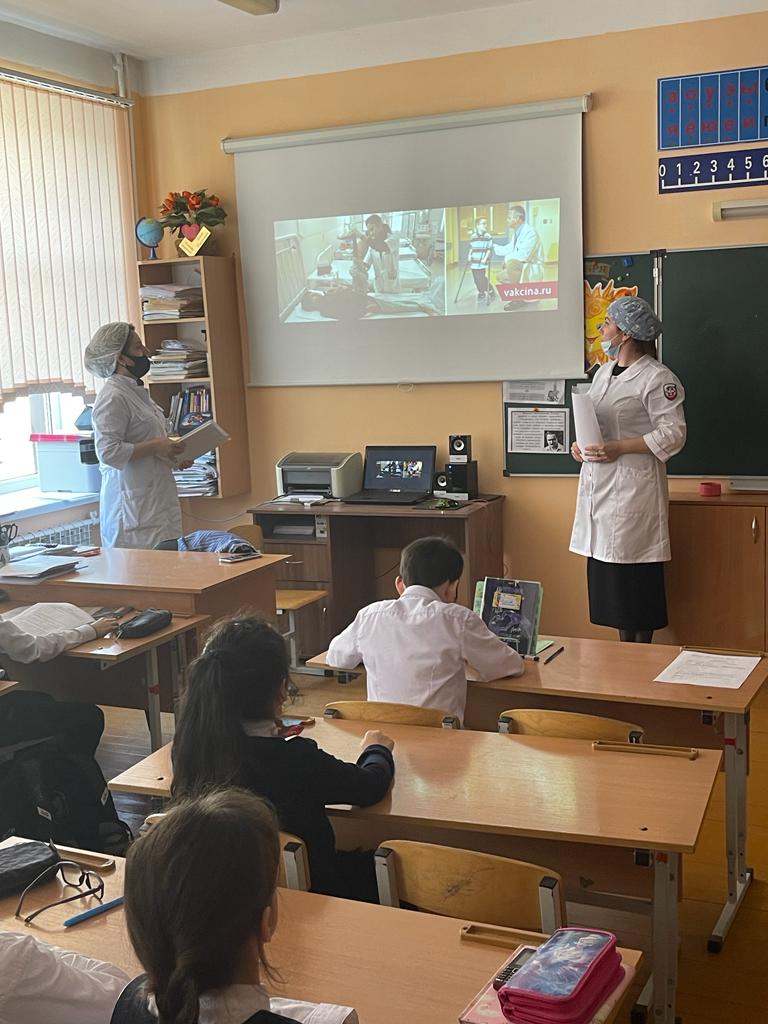 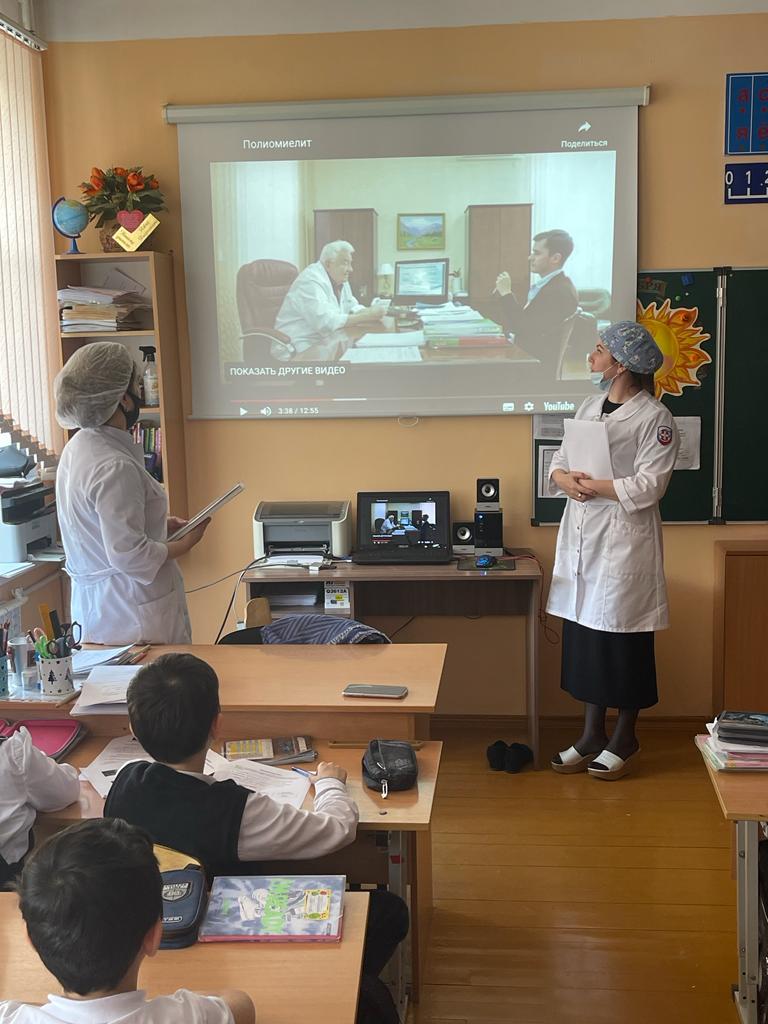 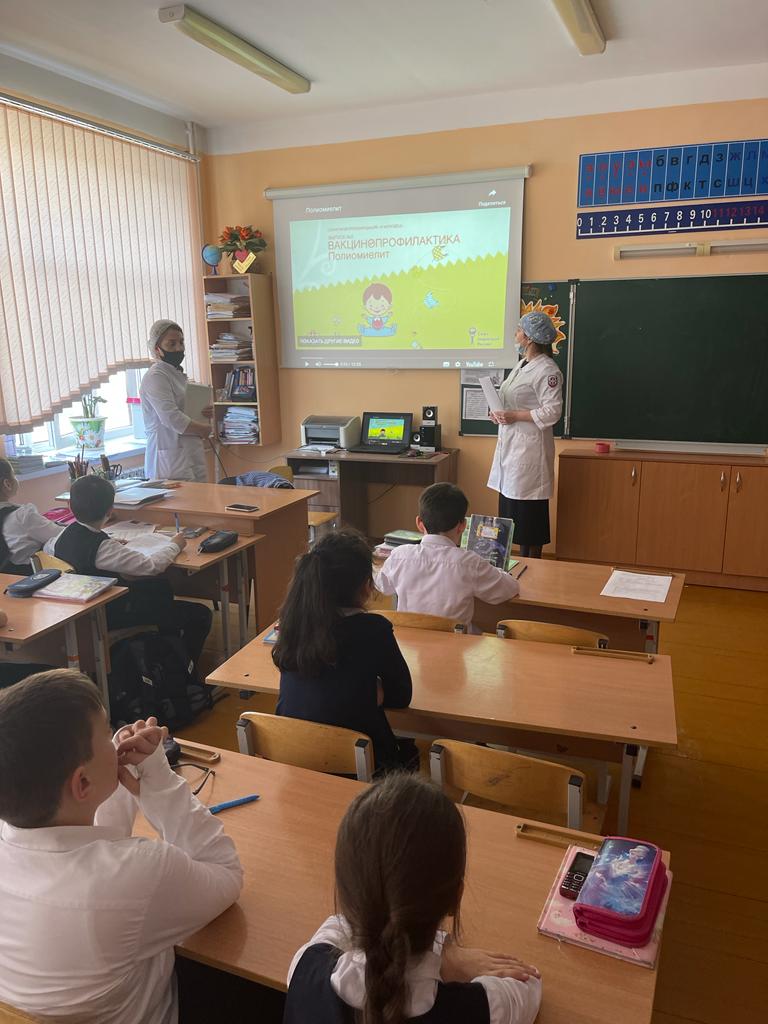 